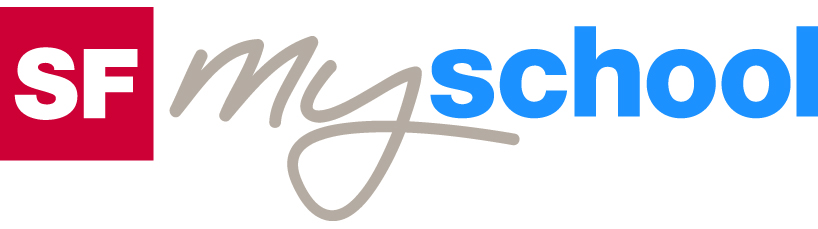 worksheetworksheet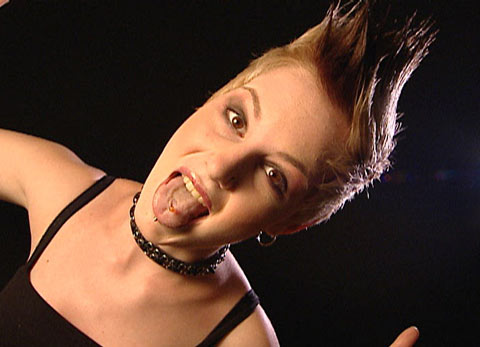 Cultural Phenomena Cultural Phenomena Cultural Phenomena Cultural Phenomena Hair (6)14:15 minutesHair (6)14:15 minutesHair (6)14:15 minutesHair (6)14:15 minutes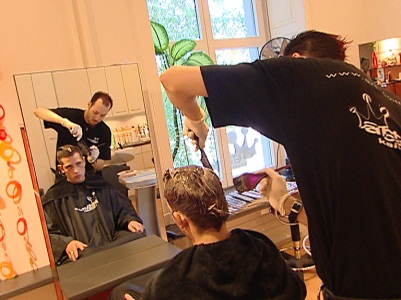 How many hairdresser’s shops are there in Switzerland?In what period did women wear their hair under a modest head covering?	In the sixties, the hippies had long hair. What did it signify?What is ascribed to people with white hair?Nuns hide their hair. What does this signify?How important is your hair-style for you?What kind of hair-styles do you prefer?Does hair on the body irritate you?How many hairdresser’s shops are there in Switzerland?In what period did women wear their hair under a modest head covering?	In the sixties, the hippies had long hair. What did it signify?What is ascribed to people with white hair?Nuns hide their hair. What does this signify?How important is your hair-style for you?What kind of hair-styles do you prefer?Does hair on the body irritate you?How many hairdresser’s shops are there in Switzerland?In what period did women wear their hair under a modest head covering?	In the sixties, the hippies had long hair. What did it signify?What is ascribed to people with white hair?Nuns hide their hair. What does this signify?How important is your hair-style for you?What kind of hair-styles do you prefer?Does hair on the body irritate you?How many hairdresser’s shops are there in Switzerland?In what period did women wear their hair under a modest head covering?	In the sixties, the hippies had long hair. What did it signify?What is ascribed to people with white hair?Nuns hide their hair. What does this signify?How important is your hair-style for you?What kind of hair-styles do you prefer?Does hair on the body irritate you?How many hairdresser’s shops are there in Switzerland?In what period did women wear their hair under a modest head covering?	In the sixties, the hippies had long hair. What did it signify?What is ascribed to people with white hair?Nuns hide their hair. What does this signify?How important is your hair-style for you?What kind of hair-styles do you prefer?Does hair on the body irritate you?How many hairdresser’s shops are there in Switzerland?In what period did women wear their hair under a modest head covering?	In the sixties, the hippies had long hair. What did it signify?What is ascribed to people with white hair?Nuns hide their hair. What does this signify?How important is your hair-style for you?What kind of hair-styles do you prefer?Does hair on the body irritate you?How many hairdresser’s shops are there in Switzerland?In what period did women wear their hair under a modest head covering?	In the sixties, the hippies had long hair. What did it signify?What is ascribed to people with white hair?Nuns hide their hair. What does this signify?How important is your hair-style for you?What kind of hair-styles do you prefer?Does hair on the body irritate you?How many hairdresser’s shops are there in Switzerland?In what period did women wear their hair under a modest head covering?	In the sixties, the hippies had long hair. What did it signify?What is ascribed to people with white hair?Nuns hide their hair. What does this signify?How important is your hair-style for you?What kind of hair-styles do you prefer?Does hair on the body irritate you?How many hairdresser’s shops are there in Switzerland?In what period did women wear their hair under a modest head covering?	In the sixties, the hippies had long hair. What did it signify?What is ascribed to people with white hair?Nuns hide their hair. What does this signify?How important is your hair-style for you?What kind of hair-styles do you prefer?Does hair on the body irritate you?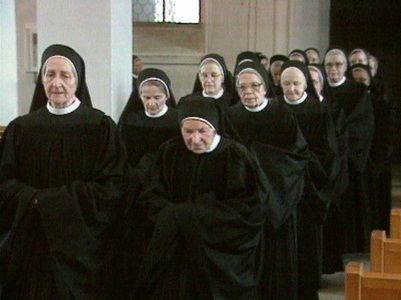 How many hairdresser’s shops are there in Switzerland?In what period did women wear their hair under a modest head covering?	In the sixties, the hippies had long hair. What did it signify?What is ascribed to people with white hair?Nuns hide their hair. What does this signify?How important is your hair-style for you?What kind of hair-styles do you prefer?Does hair on the body irritate you?How many hairdresser’s shops are there in Switzerland?In what period did women wear their hair under a modest head covering?	In the sixties, the hippies had long hair. What did it signify?What is ascribed to people with white hair?Nuns hide their hair. What does this signify?How important is your hair-style for you?What kind of hair-styles do you prefer?Does hair on the body irritate you?How many hairdresser’s shops are there in Switzerland?In what period did women wear their hair under a modest head covering?	In the sixties, the hippies had long hair. What did it signify?What is ascribed to people with white hair?Nuns hide their hair. What does this signify?How important is your hair-style for you?What kind of hair-styles do you prefer?Does hair on the body irritate you?How many hairdresser’s shops are there in Switzerland?In what period did women wear their hair under a modest head covering?	In the sixties, the hippies had long hair. What did it signify?What is ascribed to people with white hair?Nuns hide their hair. What does this signify?How important is your hair-style for you?What kind of hair-styles do you prefer?Does hair on the body irritate you?How many hairdresser’s shops are there in Switzerland?In what period did women wear their hair under a modest head covering?	In the sixties, the hippies had long hair. What did it signify?What is ascribed to people with white hair?Nuns hide their hair. What does this signify?How important is your hair-style for you?What kind of hair-styles do you prefer?Does hair on the body irritate you?How many hairdresser’s shops are there in Switzerland?In what period did women wear their hair under a modest head covering?	In the sixties, the hippies had long hair. What did it signify?What is ascribed to people with white hair?Nuns hide their hair. What does this signify?How important is your hair-style for you?What kind of hair-styles do you prefer?Does hair on the body irritate you?How many hairdresser’s shops are there in Switzerland?In what period did women wear their hair under a modest head covering?	In the sixties, the hippies had long hair. What did it signify?What is ascribed to people with white hair?Nuns hide their hair. What does this signify?How important is your hair-style for you?What kind of hair-styles do you prefer?Does hair on the body irritate you?How many hairdresser’s shops are there in Switzerland?In what period did women wear their hair under a modest head covering?	In the sixties, the hippies had long hair. What did it signify?What is ascribed to people with white hair?Nuns hide their hair. What does this signify?How important is your hair-style for you?What kind of hair-styles do you prefer?Does hair on the body irritate you?How many hairdresser’s shops are there in Switzerland?In what period did women wear their hair under a modest head covering?	In the sixties, the hippies had long hair. What did it signify?What is ascribed to people with white hair?Nuns hide their hair. What does this signify?How important is your hair-style for you?What kind of hair-styles do you prefer?Does hair on the body irritate you?How many hairdresser’s shops are there in Switzerland?In what period did women wear their hair under a modest head covering?	In the sixties, the hippies had long hair. What did it signify?What is ascribed to people with white hair?Nuns hide their hair. What does this signify?How important is your hair-style for you?What kind of hair-styles do you prefer?Does hair on the body irritate you?How many hairdresser’s shops are there in Switzerland?In what period did women wear their hair under a modest head covering?	In the sixties, the hippies had long hair. What did it signify?What is ascribed to people with white hair?Nuns hide their hair. What does this signify?How important is your hair-style for you?What kind of hair-styles do you prefer?Does hair on the body irritate you?How many hairdresser’s shops are there in Switzerland?In what period did women wear their hair under a modest head covering?	In the sixties, the hippies had long hair. What did it signify?What is ascribed to people with white hair?Nuns hide their hair. What does this signify?How important is your hair-style for you?What kind of hair-styles do you prefer?Does hair on the body irritate you?How many hairdresser’s shops are there in Switzerland?In what period did women wear their hair under a modest head covering?	In the sixties, the hippies had long hair. What did it signify?What is ascribed to people with white hair?Nuns hide their hair. What does this signify?How important is your hair-style for you?What kind of hair-styles do you prefer?Does hair on the body irritate you?How many hairdresser’s shops are there in Switzerland?In what period did women wear their hair under a modest head covering?	In the sixties, the hippies had long hair. What did it signify?What is ascribed to people with white hair?Nuns hide their hair. What does this signify?How important is your hair-style for you?What kind of hair-styles do you prefer?Does hair on the body irritate you?How many hairdresser’s shops are there in Switzerland?In what period did women wear their hair under a modest head covering?	In the sixties, the hippies had long hair. What did it signify?What is ascribed to people with white hair?Nuns hide their hair. What does this signify?How important is your hair-style for you?What kind of hair-styles do you prefer?Does hair on the body irritate you?How many hairdresser’s shops are there in Switzerland?In what period did women wear their hair under a modest head covering?	In the sixties, the hippies had long hair. What did it signify?What is ascribed to people with white hair?Nuns hide their hair. What does this signify?How important is your hair-style for you?What kind of hair-styles do you prefer?Does hair on the body irritate you?How many hairdresser’s shops are there in Switzerland?In what period did women wear their hair under a modest head covering?	In the sixties, the hippies had long hair. What did it signify?What is ascribed to people with white hair?Nuns hide their hair. What does this signify?How important is your hair-style for you?What kind of hair-styles do you prefer?Does hair on the body irritate you?How many hairdresser’s shops are there in Switzerland?In what period did women wear their hair under a modest head covering?	In the sixties, the hippies had long hair. What did it signify?What is ascribed to people with white hair?Nuns hide their hair. What does this signify?How important is your hair-style for you?What kind of hair-styles do you prefer?Does hair on the body irritate you?How many hairdresser’s shops are there in Switzerland?In what period did women wear their hair under a modest head covering?	In the sixties, the hippies had long hair. What did it signify?What is ascribed to people with white hair?Nuns hide their hair. What does this signify?How important is your hair-style for you?What kind of hair-styles do you prefer?Does hair on the body irritate you?How many hairdresser’s shops are there in Switzerland?In what period did women wear their hair under a modest head covering?	In the sixties, the hippies had long hair. What did it signify?What is ascribed to people with white hair?Nuns hide their hair. What does this signify?How important is your hair-style for you?What kind of hair-styles do you prefer?Does hair on the body irritate you?How many hairdresser’s shops are there in Switzerland?In what period did women wear their hair under a modest head covering?	In the sixties, the hippies had long hair. What did it signify?What is ascribed to people with white hair?Nuns hide their hair. What does this signify?How important is your hair-style for you?What kind of hair-styles do you prefer?Does hair on the body irritate you?How many hairdresser’s shops are there in Switzerland?In what period did women wear their hair under a modest head covering?	In the sixties, the hippies had long hair. What did it signify?What is ascribed to people with white hair?Nuns hide their hair. What does this signify?How important is your hair-style for you?What kind of hair-styles do you prefer?Does hair on the body irritate you?How many hairdresser’s shops are there in Switzerland?In what period did women wear their hair under a modest head covering?	In the sixties, the hippies had long hair. What did it signify?What is ascribed to people with white hair?Nuns hide their hair. What does this signify?How important is your hair-style for you?What kind of hair-styles do you prefer?Does hair on the body irritate you?How many hairdresser’s shops are there in Switzerland?In what period did women wear their hair under a modest head covering?	In the sixties, the hippies had long hair. What did it signify?What is ascribed to people with white hair?Nuns hide their hair. What does this signify?How important is your hair-style for you?What kind of hair-styles do you prefer?Does hair on the body irritate you?How many hairdresser’s shops are there in Switzerland?In what period did women wear their hair under a modest head covering?	In the sixties, the hippies had long hair. What did it signify?What is ascribed to people with white hair?Nuns hide their hair. What does this signify?How important is your hair-style for you?What kind of hair-styles do you prefer?Does hair on the body irritate you?How many hairdresser’s shops are there in Switzerland?In what period did women wear their hair under a modest head covering?	In the sixties, the hippies had long hair. What did it signify?What is ascribed to people with white hair?Nuns hide their hair. What does this signify?How important is your hair-style for you?What kind of hair-styles do you prefer?Does hair on the body irritate you?How many hairdresser’s shops are there in Switzerland?In what period did women wear their hair under a modest head covering?	In the sixties, the hippies had long hair. What did it signify?What is ascribed to people with white hair?Nuns hide their hair. What does this signify?How important is your hair-style for you?What kind of hair-styles do you prefer?Does hair on the body irritate you?How many hairdresser’s shops are there in Switzerland?In what period did women wear their hair under a modest head covering?	In the sixties, the hippies had long hair. What did it signify?What is ascribed to people with white hair?Nuns hide their hair. What does this signify?How important is your hair-style for you?What kind of hair-styles do you prefer?Does hair on the body irritate you?How many hairdresser’s shops are there in Switzerland?In what period did women wear their hair under a modest head covering?	In the sixties, the hippies had long hair. What did it signify?What is ascribed to people with white hair?Nuns hide their hair. What does this signify?How important is your hair-style for you?What kind of hair-styles do you prefer?Does hair on the body irritate you?How many hairdresser’s shops are there in Switzerland?In what period did women wear their hair under a modest head covering?	In the sixties, the hippies had long hair. What did it signify?What is ascribed to people with white hair?Nuns hide their hair. What does this signify?How important is your hair-style for you?What kind of hair-styles do you prefer?Does hair on the body irritate you?How many hairdresser’s shops are there in Switzerland?In what period did women wear their hair under a modest head covering?	In the sixties, the hippies had long hair. What did it signify?What is ascribed to people with white hair?Nuns hide their hair. What does this signify?How important is your hair-style for you?What kind of hair-styles do you prefer?Does hair on the body irritate you?How many hairdresser’s shops are there in Switzerland?In what period did women wear their hair under a modest head covering?	In the sixties, the hippies had long hair. What did it signify?What is ascribed to people with white hair?Nuns hide their hair. What does this signify?How important is your hair-style for you?What kind of hair-styles do you prefer?Does hair on the body irritate you?How many hairdresser’s shops are there in Switzerland?In what period did women wear their hair under a modest head covering?	In the sixties, the hippies had long hair. What did it signify?What is ascribed to people with white hair?Nuns hide their hair. What does this signify?How important is your hair-style for you?What kind of hair-styles do you prefer?Does hair on the body irritate you?How many hairdresser’s shops are there in Switzerland?In what period did women wear their hair under a modest head covering?	In the sixties, the hippies had long hair. What did it signify?What is ascribed to people with white hair?Nuns hide their hair. What does this signify?How important is your hair-style for you?What kind of hair-styles do you prefer?Does hair on the body irritate you?How many hairdresser’s shops are there in Switzerland?In what period did women wear their hair under a modest head covering?	In the sixties, the hippies had long hair. What did it signify?What is ascribed to people with white hair?Nuns hide their hair. What does this signify?How important is your hair-style for you?What kind of hair-styles do you prefer?Does hair on the body irritate you?